Quelques infos pratiques à partager avec les usagers des routes !S'informer des prévisions météorologiques sur l’ensemble du trajet et de l’état des routes è Météo-France, les services du Département 77 www.departement 77.frS’informer sur les conditions de circulation è www.sytadin.frConsulter les routes départementales traitées en priorité (niveau N1 prioritaire – Carte niveaux de service à télécharger)Selon les conditions de circulation, reporter si possible les déplacementsAvoir des équipements adaptés et des accessoires complémentaires :raclette, balayette ou bombe de dégivrage, produits de protection de joints de portières, lampe de poche, gants et chiffons…pneus hiver, chaînes à neige métalliques ou textiles obligatoires en zone montagne (décret n°2020-1264 paru au Journal Officiel le 18 octobre 2020)en cas de blocage éventuel disposer d’eau, de nourriture, de vêtements chauds, de gants, de couvertures et de carburantAppréhender un axe bloqué ou en approche :ne pas abandonner son véhiculene pas s’arrêter sur les bandes d’arrêt d’urgenceêtre à l’écoute des radios locales pour se tenir informé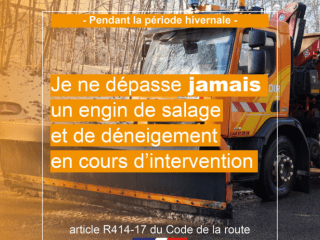 Que faire en situation de salage :Rouler à droite (déneigement en priorité)Ne pas dépasser les engins de salage et de déneigement en cours d’intervention (feux bleus allumés)Maintenir une vitesse modéréeGarder une distance de sécurité suffisanteÉviter toute manœuvre brutaleAnticiper les risques : bien repérer les secteurs délicats (ponts, sous-bois, zones ombragées ou humides)